Администрация Таймырского Долгано-Ненецкогомуниципального района*****************************************************************************Отчетсоциально-экономического развитияТаймырского Долгано-Ненецкого муниципального района за 2019 год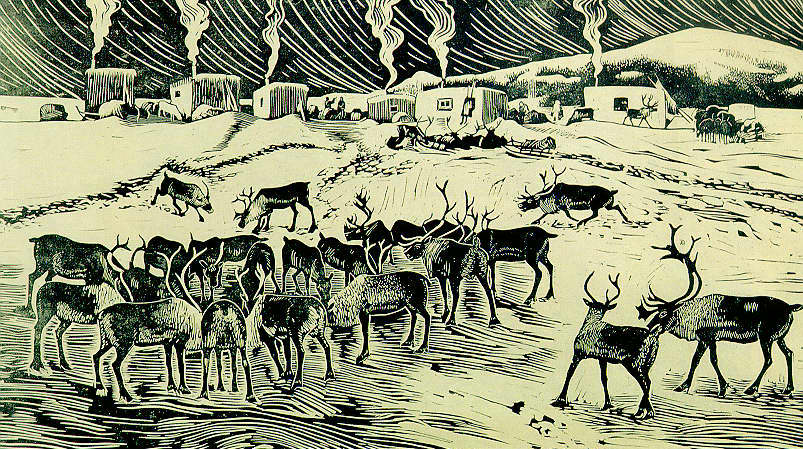 г. Дудинка 2020 годСОДЕРЖАНИЕ1. Общая характеристика Таймырского Долгано-Ненецкого муниципального районаТаймырский Долгано-Ненецкий муниципальный район (далее – муниципальный район) занимает территорию полуострова Таймыр - самого северного в Азии, ряд арктических островов, северную часть Среднесибирского плоскогорья и является сухопутной территорией Арктической зоны Российской Федерации. Площадь муниципального района во внешних границах составляет 879,9 тыс. кв. км и занимает 37,2% территории Красноярского края. Муниципальный район является самым большим по площади муниципальным районом Красноярского края и является административно-территориальной единицей с особым статусом. Территория муниципального района относится к абсолютно дискомфортной зоне. Климат близок к арктическому, с продолжительной зимой, полярными ночами, сильными морозами и ветрами, коротким, холодным летом. Средняя температура января составляет - 32°С, июля - от +2 до +13°С. Снежный покров лежит 8 - 9 месяцев в году, осадков выпадает 110 - 350 мм в год. Плотность населения муниципального района составляет 0,037 человека на 1 кв. км.В состав муниципального района входят 2 городских и 2 сельских поселения:городское поселение Дудинка, площадь которого составляет 223,5 тыс. кв. км или 25,4% от общей площади муниципального района;городское поселение Диксон с общей площадью 218,9 тыс. кв. км или 24,9%;сельское поселение Хатанга с общей площадью 336,4 тыс. кв. км или 38,2%;сельское поселение Караул с общей площадью 101,1 тыс. кв. км или 11,5%.На территории расположены 27 населенных пунктов, 25 из которых сельские.Центр муниципального района – город Дудинка, который является морским и речным портом. Вблизи северной границы муниципального района проходит трасса Северного морского пути Мурманск - Диксон - Хатанга - Тикси - бухта Провидения. Северный морской путь является важнейшей частью инфраструктуры экономического комплекса Крайнего Севера и связующим звеном между российским Дальним Востоком и западными регионами страны. На направлении Мурманск – Дудинка осуществляется круглогодичная морская навигация.Таймыр относится к наименее изученным в геологическом отношении территориям России. Несмотря на это, база сырьевых ресурсов полуострова оценивается как значительная. Имеются запасы каменного угля, нефти, газа, золота, молибдена, меди, титана, полиметаллов, сурьмы, бора, ртути, фосфоритов, железа. Потенциальные ресурсы углеводородов составляют около 20% всех ресурсов Сибирской платформы. На территории муниципального района расположены:государственный природный заповедник «Большой Арктический», расположенный на территории городского поселения Диксон. Это самый большой заповедник в мире, его площадь составляет 4 169 222 га. На территории заповедника представлена вся гамма биологических и экологических объектов – восемнадцать видов, занесенных в Международную Красную книгу России и Красную книгу Красноярского края. В заповеднике ведется не только охранная, но и научная, культурно-образовательная деятельность, а также организация экологического туризма;государственный природный заповедник «Путоранский», имеющий комплексный профиль, расположен на территории г.п. Дудинка, площадь составляет 1 363 321 га;государственный природный биосферный заповедник «Таймырский», имеющий комплексный профиль, который находится на территории с.п. Хатанга. В заповеднике ведется научно-исследовательская и охранная работа. На территории заповедника выпасается стадо овцебыков, завезенных на территорию заповедника в конце прошлого века. Площадь составляет 1 781 928 га;государственный природный заказник федерального значения «Пуринский», имеющий биологический профиль, расположенный в 83 км от снп. Воронцово в северо-восточном направлении, 300 км от г. Дудинка. Площадь составляет 787 500 га;государственный природный заказник регионального значения «Бреховские острова», имеющий зоологический профиль, расположенный на территории с.п. Караул. Площадь составляет 288 487 га;государственный природный заказник «Североземельский», имеющий профиль комплексного, биологического, расположенный на территории          г.п. Диксон. Площадь составляет 421 700 га;особо охраняемая природная территория – государственный комплексный заказник краевого значения «Агапа» в акватории р. Агапа. Площадь составляет 90 тыс. гектаров, из них 20,2 тыс. гектаров расположены на территории г.п. Дудинка, 69,8 тыс. гектаров в сп. Караул.  Уникальная территория заказника является частью водно-болотного угодья Междуречье и долины рек Пура и Мокоритто, включенного в список, находящихся на территории Российской Федерации водно-болотных угодий, имеющих международное значение главным образом в качестве местообитаний водоплавающих птиц. Заказник организован с целью сохранения единого ландшафтного комплекса как среды обитания объектов животного мира, сохранения и восстановления популяций редких и исчезающих видов животных, занесенных в Красные книги Российской Федерации и Красноярского края, и мониторинга их состояния, а также сохранения палеонтологических объектов.2. Численность населения, демографияОценочная численность постоянного населения муниципального района по состоянию на 01.01.2020 составила 31 415 человека, что на 0,7% меньше, чем на аналогичную дату прошлого года. Численность коренных малочисленных народов Севера по результатам Всероссийской переписи населения 2010 составила 10 132 человека или 29,5% от общей численности населения по состоянию на 01.01.2011, из них: долганы - 5 393 человека, ненцы - 3 494 человека, нганасаны - 747 человек, эвенки - 266 человек, энцы - 204 человека, кеты – 19 человек, селькупы – 9 человек.Несмотря на снижение численности населения, демографическая ситуация в муниципальном районе за 2019 год характеризовалась естественным приростом населения - число родившихся (410 человек) превысило число умерших (312 человек) на 98 человек.Миграционное снижение населения за 2019 год составило 305 человек (численность прибывшего населения составила 1 384 человека, выбывшего –                        1 689 человек). Отрицательная динамика миграционного движения населения обусловлена выездом за пределы Крайнего Севера трудоспособной части населения, а также переселением пенсионеров и инвалидов в рамках действующего законодательства по переселению.3. Занятость населения По состоянию на 01.01.2019 численность трудоспособного населения муниципального района в трудоспособном возрасте составила 18 619 человек.Численность безработных граждан, зарегистрированных в службах занятости населения, по состоянию на 01.01.2020 составила 148 человек, что на 16 человек меньше численности безработных на аналогичную дату прошлого года (уменьшилась: в с.п. Хатанга на 13 чел., в г.п. Дудинке на 2 чел., в с.п. Караул на 2 чел., в  г.п. Диксон увеличилась на 1 чел.).Уровень регистрируемой безработицы в целом по муниципальному району на 01.01.2020 (определенный как отношение численности безработных граждан к численности трудоспособного населения в трудоспособном возрасте) составил 0,8% (в целом по Красноярскому краю – 0,8%), что на 0,1 процентного пункта ниже по сравнению с аналогичным периодом прошлого года. 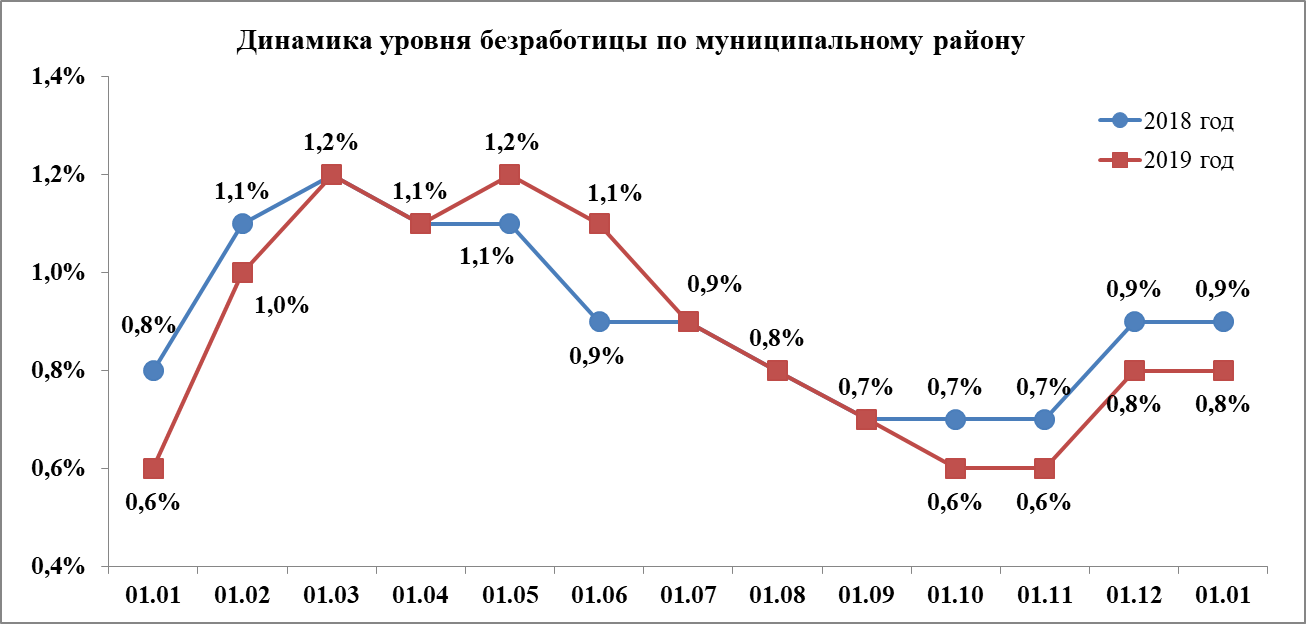 В 2019 году при содействии службы занятости населения нашли работу 1 161 человек (г.п. Дудинка – 833 чел., с.п. Хатанга – 210 чел., с.п. Караул – 89 чел.,      г.п. Диксон – 29 чел.), что на 41 человека больше, чем на аналогичную дату прошлого года. Трудоустроено:на постоянную работу – 700 человек (г.п. Дудинка – 534 чел., с.п. Хатанга – 88 чел., с.п. Караул – 56 чел., г.п. Диксон – 22 чел.), что на 17 человек больше, чем на аналогичную дату прошлого года;на общественные работы – 55 человек (г.п. Дудинка – 40 чел., с.п. Хатанга – 10 чел., с.п. Караул – 5 чел., г.п.), что на 62 человека меньше, чем на аналогичную дату прошлого года;несовершеннолетних граждан – 98 человек (г.п. Дудинка – 70 чел.,            с.п. Хатанга – 28 чел.), что на 30 человек меньше, чем на аналогичную дату прошлого года;испытывающих трудности в поиске работы – 32 человека (г.п. Дудинка –  28 чел., с.п. Хатанга – 4 чел.), что на 31 человека меньше, чем на аналогичную дату прошлого года;по направлению службы занятости – 868 человек (г.п. Дудинка – 575 чел., с.п. Хатанга – 156 чел., с.п. Караул – 108 чел., г.п. Диксон – 29 чел.), что на 17 человек меньше, чем на аналогичную дату прошлого года.Кроме того:направлено на профобучение 56 человек (г.п. Дудинка – 45 чел.,                с.п. Хатанга – 7 чел. с.п. Караул – 4 чел.), что на 1 человека меньше, чем на аналогичную дату прошлого года;оказаны услуги по профессиональной ориентации 1 604 человекам           (г.п. Дудинка – 1 085 чел., с.п. Хатанга – 311 чел., с.п. Караул – 177 чел., г.п. Диксон – 31 чел.), что на 7 человек больше, чем на аналогичную дату прошлого года;проведено 9 ярмарок вакансий (г.п. Дудинка – 6, с.п. Хатанга – 2,             с.п. Караул - 1), что соответствует показателю на аналогичную дату прошлого года;оказаны услуги по социальной адаптации 193 человекам (г.п. Дудинка – 128 чел., с.п. Хатанга – 46 чел., с.п. Караул – 19 чел.), что на 54 человека больше, чем на аналогичную дату прошлого года;обратились за информацией о положении на рынке труда 4 038 человек    (г.п. Дудинка – 3 009 чел., с.п. Хатанга – 662 чел., с.п. Караул – 315 чел.,                г.п. Диксон – 52 чел.), что на 4 человека меньше, чем на аналогичную дату прошлого года;обратились за информацией о положении на рынке труда 143 работодателя (г.п. Дудинка – 53 ед., с.п. Хатанга – 63 ед., с.п. Караул – 12 ед., г.п. Диксон –         15 ед.), что на 10 работодателей меньше, чем на аналогичную дату прошлого года;обратились за содействием в подборе необходимых кадров 255 работодателей (г.п. Дудинка – 150 ед., с.п. Хатанга – 56 ед., с.п. Караул – 33 ед.,      г.п. Диксон – 16 ед.), что на 9 работодателей больше, чем на аналогичную дату прошлого года;оказаны услуги по содействию самозанятости 318 человекам (г.п. Дудинка – 206 ед., с.п. Хатанга – 72 ед., с.п. Караул – 33 ед., г.п. Диксон – 7 ед.), что на 267 ед. больше, чем на аналогичную дату прошлого года;оказаны услуги по психологической поддержке 126 гражданам                 (г.п. Дудинка – 100 чел., с.п. Хатанга – 16 чел., с.п. Караул – 10 чел.), что на 26 человек меньше, чем на аналогичную дату прошлого года.  4. Институциональная структура производстваПо состоянию на 1 января 2020 года в Базу данных Статистического регистра хозяйствующих субъектов (Статрегистр Росстата) включено 543 хозяйствующих субъекта, зарегистрированных на территории муниципального района, что на 46 единиц меньше, чем на аналогичную дату 2018 года. Распределение учтенных в Статрегистре организаций по формам собственности:Преобладающей формой собственности организаций в 2019 году, как и в прошлом году, являлась частная форма, ее доля составила 65,7% от общего количества зарегистрированных в Статрегистре организаций, наименьшую долю составили организации федеральной и краевой формы собственности – 3,1% и 3,0% соответственно.5. Виды экономической деятельностиВ отраслевой структуре экономики муниципального района наибольшую долю занимает промышленное производство: виды экономической деятельности (далее - ВЭД): «Добыча полезных ископаемых» (B), «Обрабатывающие производства» (C), «Обеспечение электрической энергией, газом, паром; кондиционирование воздуха» (D») – 84,0%, ВЭД «Транспортировка и хранение» (H) – 7,5%, ВЭД «Деятельность профессиональная, научная и техническая» (M)  – 3,1%, ВЭД «Деятельность административная и другие сопутствующие дополнительные услуги» (N) – 2,8%, прочие ВЭД – 2,6%.За 2019 год крупными и средними организациями муниципального района отгружено товаров собственного производства, выполнено работ и услуг собственными силами на сумму 97 414 952,0 тыс. рублей, что на 19,1% меньше уровня 2018 года (120 371 395,0 тыс. рублей).Промышленный комплекс муниципального района представлен топливной промышленностью, производством и передачей тепловой и электрической энергии.Объем отгруженных товаров по ВЭД «B,С,D» составил 81 842 503,0 тыс. рублей, что на 24,3% меньше уровня 2018 года (108 064 130,0 тыс. рублей).6. Уровень жизни населенияПоказатели, характеризующие уровень жизни населения, за 2019 год:среднемесячный доход на душу населения – 52 417,20 рублей, что на 8,8% больше уровня прошлого года (48 156,8 рублей);реальный доход на душу населения – 103,7% к уровню прошлого года;среднемесячная начисленная заработная плата – 79 252,1 рубля, что на 6,4% больше уровня прошлого года (74 511,1 рублей); реальная начисленная заработная плата – 101,3% к уровню прошлого года.Средняя величина прожиточного минимума на душу населения для муниципального района (за исключением сельского поселения Хатанга) за 2019 год составила – 18 707,0 рублей, что на 3,4% больше уровня прошлого года (18 085 рублей):для трудоспособного населения – 19 237,0 рублей, что на 3,3% больше уровня прошлого года (18 615,3 рубля);для пенсионеров – 14 432,0 рубля, что на 3,8% больше уровня прошлого года (13 910,0 рублей);для детей – 18 856,0 рублей, что на 3,7% больше уровня прошлого года                                               (18 188,0 рублей).Средняя величина прожиточного минимума на душу населения для сельского поселения Хатанга за 2019 год составила – 31 277,0 рублей, что на 5,8% больше уровня прошлого года (29 566,0 рублей):для трудоспособного населения – 32 162,3 рубля, что на 5,7% больше уровня прошлого года (30 432,0 рубля);для пенсионеров – 24 129,3 рубля, что на 6,1% больше уровня прошлого года (22 738,3 рубля);для детей – 31 525,0 рублей, что на 6,0% больше уровня прошлого года (29 738,2 рубля).По официальным данным Управления Федеральной службы государственной статистики по Красноярскому краю, Республике Хакасия и Республике Тыва по состоянию на 01.01.2020 на территории муниципального района значилось две организации с просроченной задолженностью по выплате заработной платы перед работниками: АО «Полярная ГРЭ» и ОАО «Уренгойнефтегазгеология». На отчетную дату задолженность ПАО «Полярная ГРЭ составляла 2 958 тыс. рублей, просроченная задолженность возникла у предприятия из-за отсутствия собственных средств. ОАО «Уренгойнефтегазгеология» находится в стадии ликвидации (банкротство), задолженность по заработной плате перед работниками составляла 15 025,0 тыс. рублей. 7. ОбразованиеПо состоянию на 01.01.2020 услуги в области образования на территории муниципального района предоставляли 39 организаций: в том числе 3 государственных краевых организации (КГБОУ СПО «Таймырский колледж», КГБОУ «Дудинская общеобразовательная школа-интернат», КГКОУ для детей - сирот и детей, оставшихся без попечения родителей, «Дудинский детский дом») и 36 муниципальных организаций, из которых:10 дошкольные образовательные организации;22 общеобразовательные организации;3 организации дополнительного образования детей;1 межшкольный методический центр.Дошкольное образованиеСписочная численность детей, посещавших дошкольные образовательные организации муниципального района, по состоянию на 01.01.2020, составила     2 165 человек, что на 2,8% ниже показателя прошлого года (2 227 человек).На учете по устройству в дошкольные образовательные организации муниципального района, по состоянию на 01.01.2020, состояло 396 детей ясельного возраста, что на 11,6% ниже уровня прошлого года (448 детей).  Сокращение очередности обусловлено тем, что дети при наличии мест направляются в дошкольные группы в более раннем возрасте (ранее 1,5 лет), а также снижением детского населения в муниципальном районе. В системе дошкольного образования было занято 546 работников, из них 264 педагогических работника, что на 4,3% выше уровня прошлого года (253 работника).В 2019 году наблюдалась позитивная динамика повышения качества дошкольного образования. Продолжили свою работу: пилотные площадки краевого уровня по внедрению познавательно-исследовательских модулей и лего-конструирования в практику дошкольных организацией в ТМБ ДОУ «Дудинский центр развития детей – детский сад «Белоснежка» и ТМБ ДОУ «Детский сад комбинированного вида «Сказка»;площадка по обучению детей старшего дошкольного возраста игре в шахматы в ТМБ ДОУ «Дудинский детский сад общеразвивающего вида с приоритетным осуществлением деятельности по художественно-эстетическому направлению развития детей «Забава» (в рамках муниципального проекта технологического образования). В 2019 году дошкольная организация выиграла грант конкурса социальных проектов  благотворительной программы «Мир новых возможностей-2019» ПАО «ГМК «Норильский Никель» в размере 860 тыс. рублей на реализацию проекта «Северный шахматный клуб» (реализация будет осуществляться в 2020 году);9 комбинированных групп для детей на базе ТМБ ДОУ «Дудинский центр развития ребенка - детский сад «Белоснежка», ТМБ ДОУ «Дудинский детский сад комбинированного вида «Льдинка», ТМБ ДОУ «Детский сад комбинированного вида «Сказка», ТМБ ДОУ «Детский сад комбинированного вида «Рябинка»;сеть консультационных пунктов по оказанию помощи родителям, чьи дети не посещали дошкольные группы.ТМБ ДОУ «Детский сад комбинированного вида «Морозко» успешно реализовал проект «Славный город Мастер Град», победитель   конкурса социальных проектов  благотворительной программы «Мир новых возможностей-2018» ПАО «ГМК «Норильский Никель» (сумма гранта – 680 тыс. рублей).Особое внимание уделялось созданию условий для обучения детей с ограниченными возможностями здоровья (ОВОЗ):создавались условия и разрабатывались адаптированные образовательные программы и индивидуальные образовательные  маршруты  для детей с ОВОЗ; продолжилось оснащение оборудованием базового учреждения по формированию безбарьерной универсальной среды для лиц с ограниченными возможностями здоровья – ТМБ ДОУ «Дудинский центр развития ребенка - детский сад «Белоснежка»;педагоги осваивали новые технологии и формы организации детской деятельности, разрабатывали индивидуальные образовательные маршруты для детей с особыми образовательными потребностями.С целью объединения педагогов и родителей по воспитанию здорового ребенка, активизации и повышения качества физкультурно-оздоровительной работы в дошкольных образовательных организациях в отчетном периоде проведены:X зимняя спартакиада дошкольников, в которой приняли участие 89 воспитанников детских дошкольных организаций г. Дудинки;летний спортивный праздник, в котором приняло участие 93 воспитанника детских дошкольных организаций г. Дудинки;городской спортивный праздник «Мама, папа и я – спортивная семья!», в котором приняли участие 12 семей воспитанников детских дошкольных организаций г. Дудинки.В 2019 году, как и в прошлые годы, сотрудники дошкольных образовательных организаций приняли участие в профессиональных конкурсах:победитель муниципального конкурса «Лучший педагог дошкольного образования – 2019» воспитатель ТМБ ДОУ «Дудинский центр развития ребенка – детский сад «Белоснежка» Н.Г. Куштова стала лауреатом краевого профессионального конкурса «Воспитатель года Красноярского края 2019» и была награждена сертификатом на денежное поощрение в размере 50 000 рублей;победителем муниципального конкурса «Молодой воспитатель» стала педагог ТМБ ДОУ «Дудинский центр развития ребенка – детский сад «Белоснежка» Ю.С. Хальвина.В целях создания комфортных условий, повышения качества образовательных услуг, в отчетном периоде были проведены ремонтные работы в:ТМБ ДОУ «Детский сад комбинированного вида «Сказка» (корпус №1) - капитальный ремонт крылец западной и восточной входной группы здания;ТМБ ДОУ «Детский сад комбинированного вида «Сказка» - капитальный ремонт  системы электроснабжения;ТМБ ДОУ «Детский сад комбинированного вида «Рябинка» - капитальный ремонт системы вентиляции здания;ТМБ ДОУ «Дудинский центр развития ребенка - детский сад «Белоснежка» - благоустройство территории.Кроме того, с целью обеспечения стабильного функционирования и развития муниципальных дошкольных образовательных организаций приобретены: мебель, технологическое оборудование для оснащения пищеблоков и медицинского кабинета, игровое и спортивное оборудование, инвентарь, оргтехника и информационно-техническое обеспечение, строительные материалы.Общее образованиеЧисленность обучающихся в общеобразовательных организациях, осуществляющих деятельность на территории муниципального района, по состоянию на 01.01.2020 составила 5 036 человек, что на 0,4% ниже показателя прошлого года (5 054 человека), в том числе:в муниципальных общеобразовательных организациях – 4 926 человек (с учетом дошкольных групп кратковременного пребывания детей), что на 0,4% ниже уровня прошлого года (4 947 человек);в краевой общеобразовательной организации (КГБОУ «Дудинская общеобразовательная школа-интернат») – 110 человек, что на 2,8% выше показателя прошлого года (107 человек).В системе общего образования был занят 1 501 работник, что на 9,1% выше уровня прошлого года (1 376 работников), в том числе:в муниципальных общеобразовательных организациях – 1 426 работников, что на 9,0% выше уровня прошлого года (1 308 работников);в краевом общеобразовательном учреждении (КГБОУ «Дудинская общеобразовательная школа-интернат») – 75 человек, что на 10,3% выше уровня прошлого года (68 человек).Из общего числа работников, занятых в системе общего образования, количество педагогических работников составило 548 человек, что на 4,0% выше уровня прошлого года (527 человек), в том числе:в муниципальных общеобразовательных организациях – 517 человек, что на 3,6% выше уровня прошлого года (499 человек);в краевой общеобразовательной организации (КГБОУ «Дудинская общеобразовательная школа-интернат») – 31 человек, что на 10,7% выше уровня прошлого года (28 человек).Деятельность по эффективному использованию кадровых, материально-технических и финансовых ресурсов в системе общего образования подтверждается наличием у всех общеобразовательных организаций муниципального района лицензий (разрешений) на право ведения образовательной деятельности, подтверждающих соответствие контрольных значений деятельности общеобразовательных учреждений федеральным и региональным нормативам. В отчетном периоде в образовательных организациях проведены следующие мероприятия:международный конкурс по математике «Кенгуру – математика для всех», участниками которой стал 1 341 школьник; международный игровой конкурс по истории мировой художественной культуры «Золотое руно», участниками которого стали 807 школьников;международный конкурс по русскому языку «Русский медвежонок», участниками которого стали 1 285 школьников; международный конкурс по английскому языку «Британский бульдог», участниками которого стали 555 школьников; международный научно-познавательный конкурс-исследование «Leonardo», участниками которого стали 29 школьников;  всероссийский конкурс по естествознанию «ЧИП», участниками которого стали 1 456 школьников; всероссийский конкурс по информатике «КИТ», участниками которого стали 872 школьника; всероссийская смена «Российское движение школьников – территория самоуправления» (ВДЦ «Орленок», г.Анапа), участие приняли 5 учащихся;школьный этап всероссийской олимпиады школьников по 19 предметам, участниками которого стали 2 906 школьников;научно-практическая конференция «Золотое перо», участниками которой стали 137 школьников;краевой этап конкурса социальных инициатив «Мой край – Мое дело» (г.Красноярск), участвовало 8 таймырских школьников;краевой фестиваль школьных музеев (г. Красноярск), приняло участие 7 учащихся;конкурс проектов по гражданско-патриотическому воспитанию, посвященный 75-летию Победы в Великой Отечественной войне                                (г. Волгоград), участниками которого стали 7 школьников.Кроме того, за высокие личные достижения 8 школьников муниципального района приняли участие в новогодней ёлке Губернатора Красноярского края                       (г. Красноярск), 2 учащихся  - в мероприятиях всероссийской новогодней елки      (г. Москва).В целях сохранения и развития языков коренных малочисленных народов Таймыра в 7 образовательных организациях муниципального района (снп.: Усть-Авам, Волочанка, Потапово, Катырык, Кресты, Хета, Новорыбная) продолжилась реализация проекта «Языковое гнездо», с декабря 2019 года проект стартовал в снп. Усть-Порт. Учитывая неблагоприятные природно-климатические условия муниципального района особое внимание в 2019 году, как и в предыдущие годы, уделялось организации различных форм отдыха и оздоровления обучающихся в общеобразовательных организациях. Организован отдых детей:в детском оздоровительном лагере «Премьера» (г. Анапа) - 280 чел.; в детском оздоровительном лагере «Солнечный – 1» (с. Тесь) – 126 чел.;в лагерях с дневным пребыванием детей 300 школьников, из них на территории:г. Дудинка - 250 чел.;с.п. Хатанга - 50 чел.Кроме того, сформировано 15 профильных отрядов, в которых задействовано 229 школьников, в том числе в:г. Дудинка - 5 отрядов - 85 чел.;с.п. Хатанга - 8 отрядов - 114 чел.; с.п. Караул - 2 отряда – 30 чел.По итогам 2018-2019 учебного года среди школьников муниципального района проведен конкурс на получение разовой стипендии. Денежное вознаграждение за высокие достижения в интеллектуальной, спортивной, творческой и общественной деятельности выплачено 10 одаренным детям.Также, в канун празднования Дня учителя, за достижения в работе с одаренными детьми 5 педагогам была предоставлена разовая выплата:Меновщикову Дмитрию Андреевичу, учителю физической культуры ТМК ОУ «Дудинская средняя школа №3»;Михнину Ивану Константиновичу, преподавателю-организатору ОБЖ  ТМК ОУ «Дудинская средняя школа №7»;Писаревскому Ивану Васильевичу, тренеру по тхэквондо ТМК ОУ ДОД «Детско-юношеская спортивная школа по национальным видам спорта имени А.Г. Кизима»;Поповой Светлане Викторовне, учителю истории ТМК ОУ «Хатангская средняя школа №1»;Чушенко Ирине Юрьевне, учителю начальных классов ТМК ОУ «Дудинская средняя школа №5».Также в отчетном периоде были проведены ремонтные работы в следующих общеобразовательных организациях:ТМК ОУ «Попигайская начальная школа-детский сад» - замена оконных и дверных блоков здания;ТМК ОУ «Дудинская средняя школа № 3» - капитальный ремонт межэтажных лестниц здания;ТМК ОУ «Дудинская средняя школа № 4» - капитальный ремонт аварийного освещения и лестниц здания;ТМК ОУ «Дудинская средняя школа №5» - капитальный ремонт сетей тепловодоснабжения и канализации, охранно-пожарной сигнализации, первого этажа и межэтажных лестниц здания;  ТМК ОУ "Носковская средняя школа – интернат" – текущий ремонт учебных кабинетов здания, замена светильников. Кроме того, с целью обеспечения стабильного функционирования и развития муниципальных общеобразовательных организаций были приобретены: учебники, технологическое оборудование для пищеблоков, учебное и спортивное оборудование, наглядные и звуковые пособия, экспонаты, оргтехника, мебель, строительные материалы, световозвращающие приспособления (наклейки) для учащихся первых классов муниципальных общеобразовательных организаций.Дополнительное образованиеСистема дополнительного образования по состоянию на 01.01.2020 представлена 3 муниципальными организациями, подведомственными Управлению образования Администрации муниципального района, в которых в отчетном периоде занималось 2 240 учащихся, что составило 45,5% от общей численности учащихся муниципальных образовательных организаций общего образования, что на 1,0% выше аналогичного периода 2018 года (2 217 учащихся).В 2019 году муниципальными организациями дополнительного образования детей, в рамках проектов «Школьная спортивная лига» и «PRO-Движение», проведены:следующие мероприятия:муниципальный этап военно-спортивной игры «Победа»;муниципальный этап краевой акции «Зимняя планета детства»;военно-спортивная игра «Таймырская зарница»; «Президентские состязания»;туристический слет учащихся; соревнования по баскетболу, волейболу, мини-футболу, шахматам и шашкам, настольному теннису, северному многоборью, лыжным гонкам, легкой атлетике; конкурсы: смотр музейных экспозиций «Наследие», посвященный 35-летию вывода войск из Афганистана; «Знатоки дорожных правил»; «Безопасное колесо»; «Лучшая бригада ЮИД»;IT-работ «Цифровой мир»;«Мой флаг! Мой герб!»;«Планета красоты»; «Живая классика»;различные творческие конкурсы художественно-эстетического, декоративно-прикладного, хореографического и вокального направлений;акции: «Обелиск»;  День вывода советских войск из Афганистана;«Пешеход на переход»;«Остановим насилие против детей»;«Засветись - стань заметнее»; «Пассажир»; декады дорожной безопасности; неделя ОБЖ.С целью обеспечения стабильного функционирования и развития муниципальных учреждений дополнительного образования детей приобретены: спортивное, туристическое и музыкальное оборудование, оргтехника и мягкий инвентарь, конструкторы LEGO, строительные материалы, программное обеспечение. Также в отчетном периоде в ТМК ОУ ДО «Детско-юношеский центр туризма и творчества «Юниор» были проведены ремонтные работы по замене оконных блоков здания. 8. КультураПо состоянию на 01.01.2020 на территории муниципального района функционировали 61 организация культуры и искусства, из них: 2 краевых учреждения (КГБУК «Таймырский краеведческий музей» и КГБУК «Таймырский Дом народного творчества») и 59 муниципальных организаций. Сеть организаций культуры муниципального района представлена:26 общедоступными библиотеками;22 клубными учреждениями;3 центрами народного творчества;1 культурно-досуговым центром;1 кинотеатром;2 информационными центрами: «Хатанга» и «Таймырский информационный центр»;4 детскими школами искусств и филиалом МБУ ДО «Детская школа искусств им. Б. Н. Молчанова» (п. Волочанка).В 2019 году творческая делегация муниципального района приняла участие в:Культурной программе XXIX Всемирной зимней универсиады - 2019      (г. Красноярск);Международной выставке-ярмарке «Сокровища Севера» (г. Москва); Международном фестивале этнической музыки и ремесел «МИР Сибири» (с.Шушенское); Всероссийском фестивале художественного творчества малочисленных финно-угорских и самодийских народов в рамках VI музыкально-выставочной программы «Финно-угорский транзит» (г. Будапешт); II Международном фестивале «Косторезное искусство народов мира» (г.Магадан);IV фестивале Русского географического общества (г. Москва);Туристической выставке-ярмарке «Енисей 2019» (г. Красноярск);Фестивале «Северная ягода» (г. Норильск);Этническом фестивале «Большой Аргиш» (г. Норильск).Наиболее яркими событиями 2019 года на территории муниципального района стали:районный фестиваль «С верой в Россию. С любовью к Таймыру»;районный фестиваль «Таймырская мастерская»;районный фестиваль профессионального мастерства среди работников культуры «Полярная звезда». В сельских домах культуры, поселковых центрах народного творчества осуществляли деятельность 163 клубных формирования с численностью участников 1 915 человек. В 2019 году муниципальными организациями культурно-досугового типа проведено порядка 3,5 тыс. мероприятий, общее число посетителей которых превысило 279 тыс. человек. На базе МБУК «Городской центр народного творчества открылся семейный алтайский клуб «Карлагаш» (Ласточка). В рамках подпрограммы «Обеспечение реализации государственной программы и прочие мероприятия» государственной программы «Развитие культуры и туризма» проведен текущий ремонт Дома культуры с. Хатанга. 12 организаций культуры муниципального района укрепили материально-техническую базу (ноутбуки, мини-дрели).В КДЦ «Арктика» в 2019 году продемонстрировано 102 художественных фильма, в том числе 34 отечественного производства, проведено 135 культурно-досуговых мероприятий, в которых приняло участие более 20 тыс. человек.Сотрудники КГБУК «Таймырский Дом народного творчества» в 2019 году с целью сохранения традиционной культуры коренных малочисленных народов Севера провели 328 мероприятий, которые посетили более 61,5 тыс. человек.Так, творческая делегация Дома народного творчества приняла участие в более 20 выездных мероприятиях, таких как: Международная конференция «Фольклоры и языки Севера» (Япония), выставка «Мастера – молодым» Международного культурно-образовательного проекта «Таланты Арктики. Дети» (г. Москва), IV фестиваль Русского географического общества «Открываем Россию заново! Вместе!» и других.В рамках Международного года языков коренных народов Таймырским Домом народного творчества проведено более 10 мероприятий (конкурсы, фестивали, семинары).Кроме этого продолжалась работа над проектом академического словаря долган, рукописью книги о народной педагогике ненцев, редактированием электронного варианта для переиздания книги К. Лабанаускаса «Происхождение нганасанского народа».В 2019 году учреждением подготовлено и издано 11 информационно-методических изданий тиражом 2 132 экз.В учреждении осуществляли деятельность 19 клубных формирований с числом участников 195 человек. КГБУК «Таймырский краеведческий музей» всеми видами музейной деятельности в 2019 году охватил порядка 60,2 тыс. человек, проведено 611 экскурсий с числом посетителей более 7,4 тыс. человек, проведено 171 мероприятие с числом участников более 7,8 тыс. человек, 447 культурно-образовательных мероприятий, в которых приняло участие более 7,5 тыс. человек.В течение 2019 года музеем велась исследовательская работа в архивах Красноярского края, итогом которой стала подготовка исторических справок по темам: «История создания и деятельности газеты «Таймыр»», «События, предшествующие восстанию в Авамо-Хатангской тундре 1932 года», «Силовые структуры», «Туземные родовые Советы».Традиционно особое внимание сотрудниками музея уделялось экспозиционно-выставочной работе. Проведено 611 экскурсий с числом посетителей более 7,4 тыс. Так, были подготовлены выставки из фондов музея: «Счастливый из народа Ня», к 80-летию нганасанского художника М. С. Турдагина; «Продолжение подвига» и другие. За пределами муниципального района экспонировалось 19 выставок. Самыми яркими из них стали: «Таймыр в судьбе В.М. Беринга», (Центральная библиотека, г. Королев); «Таймыр, который стоит увидеть» и другие.В рамках сотрудничества с ведущими федеральными музеями, частными коллекционерами по привлечению в Таймырский краеведческий музей передвижных выставок прошли выставки:«Многонациональная Сибирь. Тюркский мир», выставка из фондов МБУК «Абаканская художественная галерея им. Ф.Е. Пронских», г. Абакан;«В моем саду», выставка картин членов Московского союза художников;Цикл выставок в рамках реализации проекта «Территория Победы» из фондов ФГБУК «Центральный музей Великой Отечественной войны 1941-1945 гг».В связи с увеличением в 2019 году количества туристов, приезжающих в         г. Дудинка из МО «Город Норильск», музеем подготовлен широкий спектр услуг, в том числе комплексные туры выходного дня с организацией этнической площадки «В чуме у Сумамтэ». В рамках сотрудничества с туристическими фирмами              г. Красноярска, г. Санкт-Петербурга и г.Москвы в отчетном периоде Таймырский музей посетили организованными группами 254 туриста  - граждане России, Швейцарии, Японии, Польши, Шотландии, Кореи, Финляндии, Швеции и Канады. В 2019 году сотрудниками музея были реализованы 5 проектов.Деятельность библиотек муниципального района была направлена на возрождение интереса населения к литературе, на популяризацию книги и чтения, развитие читательских интересов.Велась активная работа по патриотическому, эстетическому, краеведческому направлениям; работа по организации семейного досуга, досуга летнего отдыха детей, не выезжающих за пределы места проживания; работа по популяризации здорового образа жизни. В рамках информатизации библиотек к сети Интернет подключено 21 учреждение, в том числе в 2019 году – 6 единиц. В каждой библиотеке муниципального района ведется электронный каталог, в г. Дудинка такой каталог также доступен в сети «Интернет». Кроме того, в г. Дудинка подключена электронная библиотека «ЛитРес: Библиотека». Имеется доступ к удаленным сетевым ресурсам: фондам Президентской библиотеки, Национальной электронной библиотеки и другим. Центральная библиотека с. Хатанга обеспечена бесплатным доступом к фонду Национальной электронной библиотеки.В 2019 году в поддержку книги и чтения в библиотеках проводилось большое количество выставок, информационно-просветительских мероприятий (Неделя детской книги, праздники, дни информации и книги, устные журналы, литературные путешествия обзоры, тематические квесты). Много ярких мероприятий организовано в рамках Международного года коренных народов мира, Года театра. Так, в снп. Усть-Порт открылся кукольно-театральный кружок «Северная сказка».Библиотеки муниципального района приняли участие в международных образовательных акциях: «Тотальный диктант – 2019», «Географический диктант 2019», всероссийской социально-культурной  акции «Библионочь – 2019»,  краевой акции «День чтения вслух «Читай со мной» и других значимых дат для территории муниципального района.В рамках Дня оленевода в снп. Носок и Тухард открылись балки-библиотеки, где были представлены документы по истории населенных пунктов, культуре, традициям и обычаям коренных народов.Библиотекарь МБУК «Дудинская библиотечная система» Дмитриева Е.Н. стала победителем в номинации «Проектная деятельность библиотекаря» Всероссийского информационно-образовательного ресурса «Разумейко», а также получила диплом 3 степени VI Международного конкурса «Таланты России» (номинация «Библиотекарь»).Дополнительное образование в области культуры осуществляли 4 детские школы искусств и 1 филиал МБУ ДО «Детская школа искусств им. Б. Н. Молчанова» (п. Волочанка), в которых обучалось 1 054 чел., что на 1,7% больше чем в 2017 году (1036 чел.). В детских школах искусств действовал 31 творческий коллектив, из числа учащихся и преподавателей. Коллективы  и солисты являлись активными участниками культурно-массовых мероприятий в поселениях муниципального района. В целях выявления уникальных талантов среди детей - учащихся детских школ искусств Таймыра, стимулирования их творческой деятельности в апреле 2019 года проведен открытый районный конкурс «Юные дарования Таймыра», участниками которого стали 42 человека.Территория муниципального района имеет значительный туристический потенциал. С целью создания условий для развития въездного и внутреннего туризма на территории муниципального района с февраля 2019 года начал работу МКУ «Таймырский информационный центр» (далее – Таймырский информационный центр»).За отчетный период информационным центром изданы информационные материалы о туристских возможностях Таймыра, создан информационно-туристический сайт. Подготовлены предложения по участию муниципального района в проекте развития круизного (водного) туризма на реке Енисей.Проект «Притяжение Таймыра», подготовленный специалистами Таймырского информационного центра,  стал победителем конкурса социальных проектов  благотворительной программы «Мир новых возможностей-2019» ПАО «ГМК «Норильский Никель». Проект направлен на создание открытого универсального городского пространства, которое станет новой туристической достопримечательностью, знакомящей жителей и гостей города Дудинки с историей Таймыра, культурой и традициями коренных малочисленных народов. Реализация проекта начнется в 2020 году и завершится в 2022 году. В рамках межмуниципального партнерства муниципального района и МО «Город Норильск» был разработан проект по созданию туристско-рекреационного кластера «Арктический». Также велась работа по подготовке предложений включения кластера «Арктический» в подпрограмму «Туризм» государственной программы Российской Федерации «Экономическое развитие и инновационная экономика».9. Физкультура и спортНа территории муниципального района по состоянию на 01.01.2020 функционировало 60 спортивных сооружений, 3 спортивные организации:МАУ «Дудинский спортивный комплекс»;ТМКОУ ДОД «Детско-юношеская спортивная школа по национальным видам спорта им. А.Г. Кизима»;МАУ «Центр развития зимних видов спорта».В отчетном году введен в эксплуатацию новый спортивный объект в г. Дудинка: общественное пространство для активного досуга «Полюс спорта», созданное в рамках федерального проекта «Формирование комфортной городской среды», открыт спортивный зал во вновь введенном в эксплуатацию здании общеобразовательной школы в снп. Усть-Авам. На базе МАУ «Центр зимних видов спорта» начала действовать спортивная секция по сноуборду.В 2019 году спортсмены муниципального района приняли участие в 59 соревнованиях (тхэквондо, греко-римская борьба, мини-футбол, пауэрлифтинг,  спортивный туризм, бокс, спортивная акробатика, кендо, северное многоборье, лыжные гонки, керлинг), в том числе:в 5 соревнованиях Всероссийского уровня;в 4 соревнованиях – уровня Сибирского Федерального округа;в 25 соревнованиях - Краевого уровня; в 25 соревнованиях - муниципального и межрегионального уровней.Спортсменами муниципального района завоевано 142 медали, в том числе: 37 золотых, 63 серебряных и 42 бронзовых. На территории муниципального района проведены яркие массовые спортивные мероприятия:Этап мирового тура по керлингу среди женских команд «CCT Arctic Curling Cup’2019»;Открытый чемпионат и Первенство муниципального района по лыжным гонкам и массовый забег «Марафон здоровья» в рамках Всероссийской массовой лыжной гонки «Лыжня России 2019»;Открытое первенство муниципального района по спортивной акробатике памяти И. Надера;Открытая спартакиада среди лиц с ограниченными возможностями здоровья;Открытое первенство муниципального района по  тхэквондо (ITF) «Кубок Мастера»;«Кросс наций» в рамках Всероссийского дня бега;цикл мероприятий в рамках Всероссийского Дня физкультурника, включивший соревнования по баскетболу «Оранжевый мяч», мини-футболу «Футбол против наркотиков»;турнир по игровым видам спорта (мини-футбол, волейбол, баскетбол) «Кубок северных городов» с участием команд Северного морского флота.В целом на территории муниципального района в 2019 году проведено 235 спортивных соревнований для всех категорий населения, в которых приняли участие более 14 тыс. человек.За отчетный год присвоено 583 спортивных разряда, в том числе: 7 спортсменов выполнили норматив  «Кандидат в мастера спорта», 14 спортсменов выполнили 1-й спортивный разряд. Увеличение количества присвоенных спортивных разрядов на 28,6% (2018 год – 255 ед.) связано с утверждением Единой всероссийской спортивной классификации по виду спорта «Северное многоборье», что позволило впервые с 2015 года присвоить спортивные разряды спортсменам муниципального района.В 2019 году проведены летний и зимний этапы сдачи норм ВФСК «ГТО», в которых приняли участие 305 человек. Выполнили нормативные тесты 109 жителей Таймыра, получили знаки отличия: золотые – 28 чел., серебряные – 57 чел., бронзовые – 24 человека.10. Молодежная и семейная политикаРеализация молодежной политики на территории муниципального района осуществляется Управлением по делам молодежи, семейной политики и спорту Администрации муниципального района, МКУ «Таймырский молодежный центр» (далее – Таймырский молодежный центр) и отделами по делам молодежи поселений муниципального района.С целью выявления и включения инициатив молодых людей муниципального района в проектную деятельность в 2019 году организовано 6 районных конкурсов проектов по следующим направлениям: патриотическое – «Салют, Победа»;пропаганда здорового образа жизни – «Таймыр – территория здоровья»; развитие и поддержка молодежных инициатив в сфере благоустройства, развития современных направлений творчества – «Мы вместе»; укрепление толерантности и профилактика экстремизма в молодежной среде – «Диалог»; развитие инновационных подходов к социокультурной реабилитации инвалидов – «Зажги свою звезду над Енисеем»; поддержка и развитие социального добровольчества – «Добротворчество». В рамках районных конкурсов финансовую поддержку в размере 710,3 тыс. рублей получили 50 молодежных проектов. Активным участником конкурсов проектов стала молодежь г.Дудинка, снп.: Волочанка, Носок, Воронцово, Катырык, Кресты и Хета.С целью стимулирования гражданской активности молодежи Таймыра 12 специалистов и активистов Таймырского молодёжного центра приняли участие в ТИМ «Бирюса», а также региональном инфраструктурном проекте «Новый фарватер», где по результатам работы за год Таймырский молодежный центр занял третье место среди других северных районов Красноярского края. Всего за 2019 год Таймырским молодежным центром проведено 132 мероприятия, в которых приняло участие 3 774 человека.При координации Таймырского молодежного центра на территории муниципального района реализовывались мероприятия пяти флагманских программ: «Добровольчество», «Волонтеры Победы», «Моя территория»,  «Арт-парад», «Красволонтер».  Кроме этого, в рамках краевого инфраструктурного проекта «Территория 2020» Таймырский молодежный центр  организовал конкурс проектов «Таймырский Долгано-Ненецкий муниципальный район 2020». По итогам проектной школы 13 из 26 представленных на конкурс проектов получили материальную поддержку на общую сумму 232,86 тыс. рублей, 3 проекта – административную поддержку.Также Таймырским молодежным центром и отделами по делам молодежи поселений реализовывались мероприятия по профилактике безнадзорности и правонарушений среди несовершеннолетних, профилактике распространения ВИЧ-инфекции и ассоциированных с ней заболеваний в молодежной среде.С целью содействия формированию личности подрастающего поколения на территории муниципального района продолжилась реализация инфраструктурного проекта «Российское движение школьников» (РДШ), который включает военно – патриотическое направление – Юнармия. Активисты РДШ и юнармейцы приняли участие в 46 мероприятиях и акциях.11. Социальная политикаСоциальное обслуживание населения на территории муниципального района в 2019 году осуществляло МБУ СО ТДНМР «Комплексный центр социального обслуживания населения «Таймырский», где услуги жителям предоставляли 7 отделений:отделение социальной реабилитации несовершеннолетних;отделение профилактики безнадзорности и правонарушений несовершеннолетних;социально-реабилитационное отделение для граждан пожилого возраста и инвалидов;отделение временного проживания граждан пожилого возраста и инвалидов;отделение «Социальная гостиница»;отделение срочного социального обслуживания;отделение социального обслуживания на дому.За отчетный период специалистами Комплексного центра социального обслуживания населения «Таймырский» оказаны социально-бытовые, социально-медицинские, психологические, педагогические, трудовые, правовые и реабилитационные услуги более 4 тыс. человек, в том числе несовершеннолетним, оказавшимся в социально-опасном положении; гражданам пожилого возраста и инвалидам.Так, 70 335 услуг оказано по форме социального обслуживания на дому (очно), 59 961 услуга – по форме стационарного социального обслуживания, 34 160 услуг – по форме полустационарного социального обслуживания, по форме социального обслуживания на дому (заочно) оказано 174 услуги, а срочных социальных услуг – 1 425.В 2019 году осуществлялось оказание мер социальной поддержки ветеранам и инвалидам Великой Отечественной войны, ветеранам труда, неработающим пенсионерам, реабилитированным гражданам, инвалидам, детям-инвалидам, семьям, имеющим детей, многодетным семьям и малообеспеченным семьям, лицам, оказавшимся в трудной жизненной ситуации и не имеющим возможности разрешить ее собственными силами.За отчетный год в органах социальной защиты населения муниципального района зарегистрировано 24 058 обращений граждан по различным вопросам, что на 10,5% меньше уровня 2018 года (26 880 обращений). Общая численность лиц, состоящих на учете, составила 17 950 граждан, из них 7 017 граждан имели право на меры социальной поддержки, что на 0,2% меньше чем за аналогичный период 2018 года (17 986 граждан).За 2019 год предоставлены следующие меры социальной поддержки:единовременная адресная материальная помощь гражданам, оказавшимся в трудной жизненной ситуации и не имеющим возможности разрешить ее собственными силами, – 1 174 гражданам;единовременная адресная материальная помощь гражданам на ремонт жилого помещения, электропроводки и печного отопления – 32 гражданам;компенсация реабилитированным гражданам стоимости проезда к месту отдыха и обратно – 38 гражданам;компенсация расходов на изготовление и ремонт зубных протезов ветеранам труда края – 9 гражданам;единовременная денежная выплата в честь празднования 74-й годовщины Победы в Великой Отечественной войне – 21 гражданину;выдано 53 сертификата на «Краевой материнский капитал» семьям, родившим 3-го и последующего ребенка.Кроме того, 17 неработающих пенсионеров воспользовались бесплатными путевками на санаторно-курортное лечение в КГАУ СО «Краевой геронтологический центр «Тонус», КГАУ СО «Краевой геронтологический центр «Уют», КГАУ СО «Социально-оздоровительный центр «Тесь», АО «Санаторий «Красноярское Загорье». 166 детей из числа детей-инвалидов и детей, проживающих в семьях с родителями-инвалидами, получили новогодние подарки. Бесплатно газету «Наш Красноярский край» получали 1 898 человек из числа ветеранов, инвалидов, многодетных семей.12. Национальная политикаВ 2019 году в целях улучшения социально-экономических условий жизни коренных малочисленных народов Севера во исполнение законов Красноярского края: от 18.12.2008 № 7-2660 «О социальной поддержке граждан, проживающих в Таймырском Долгано-Ненецком муниципальном районе Красноярского края», от 18.12.2008 № 7-2670 «О наделении органов местного самоуправления Таймырского Долгано-Ненецкого муниципального района и поселений, входящих в его состав, государственными полномочиями по социальной поддержке отдельных категорий граждан, проживающих в Таймырском Долгано-Ненецком муниципальном районе Красноярского края, а также по государственной регистрации актов гражданского состояния» в рамках оказания мер социальной поддержки лицам из числа коренных малочисленных народов Севера предоставлены:компенсационные выплаты 2 148 гражданам, ведущим традиционный образ жизни и осуществляющим традиционную хозяйственную деятельность;материальная помощь в целях уплаты налога на доходы физических лиц 95 гражданам;социальные выплаты 24 гражданам за изъятие 94 особей волка из естественной среды его обитания;дополнительная стипендия 191 студенту, обучающемуся за пределами муниципального района;частичная оплата обучения 33 студентам из семей, среднедушевой доход которых ниже величины прожиточного минимума, установленного для соответствующей группы территории Красноярского края на душу населения, обучающихся на платной основе по очной форме обучения в высших и средних профессиональных учебных заведениях, расположенных за пределами муниципального района;оплата проезда к месту учебы и обратно 31 студенту из числа малочисленных коренных народов;доставка 277 детей из числа коренных малочисленных народов Севера, обучающихся в ТМК ОУ «Дудинская средняя школа № 1», ТМК ОУ «Носковская средняя школа-интернат», ТМК ОУ «Хатангская средняя школа-интернат» до места нахождения родителей (законных представителей) и обратно; кочевое жилье в виде балка 55 семьям за счет средств краевого и федерального бюджетов; горюче-смазочные материалы в виде керосина осветительного для освещения кочевого жилья 735 семьям в объеме 117,6 тн;средства связи (радиостанции) и сопутствующее оборудование  98 гражданам;комплекты для новорожденных 186 женщинам из числа коренных малочисленных народов Севера в связи с рождением детей, проживающих в сельской местности, вне зависимости от дохода семьи, а также женщинам из числа коренных малочисленных народов Севера, проживающих в г. Дудинка и пгт. Диксон, из семей, доход которых ниже величины прожиточного минимума, установленного для соответствующей группы территорий Красноярского края на душу населения;лекарственные и медицинские препараты (медаптечки) 521 семье, занимающейся видом традиционной хозяйственной деятельности - оленеводством.Также, в отчетном периоде организованы и проведены социально значимые мероприятия для коренных малочисленных народов Севера:праздник «День оленевода», в рамках которого вручены призы, в том числе 11 победителям гонок на оленьих упряжках - снегоходы; праздник «День рыбака» - в качестве призов вручены  лодочные моторы, солнечные батареи, полотно сетевое и т.д.;Международный День коренных народов мира, в рамках которого проведено этническое стойбище «Таймырское кочевье» (вручены подарки и призы);мероприятия, посвященные Дню Таймыра, в рамках которых подарки и призы вручены победителям районного конкурса «Сохранение национальных традиций».В целях сохранения этнического и культурного наследия коренных малочисленных народов Севера осуществлялись выпуски на языках коренных малочисленных народов Севера: программ телевидения, радиопередач, приложений в газете «Таймыр».13. Потребительский рынокВ 2019 году оборот розничной торговли по муниципальному району составил 3 837,2 млн. рублей, оборот общественного питания – 146,9 млн. рублей, объем платных услуг населению – 971,16 млн. рублей.Сводный индекс потребительских цен по Красноярскому краю за январь – декабрь 2019 года к январю - декабрю 2018 года составил 105,0%, что на 2,4 процентных пункта выше значения показателя прошлого года.Индекс потребительских цен (тарифов) на товары и платные услугиИтоги анализа информации об уровне средних потребительских цен на социально-значимые продовольственные товары г. Дудинки, с. Хатанги,                        г. Норильска и п. Туры свидетельствуют, что цены в г. Дудинке:в сравнении с г. Норильск:на 31,0% (2018 – 21,4%) из общего перечня товаров ниже, разница в цене составляет от 0,3% (крупа овсяная и перловая) до 18,8% (сельдь соленая); на 69,0% (2018 – 78,6%) товаров выше, разница в цене составляет от 0,4%  (картофель) до 24,1% (хлеб ржаной, ржано-пшеничный);в сравнении с с. Хатанга:на 81% (2018 – 81%) из общего перечня товаров ниже, разница в цене составляет от 0,2% (хлеб и булочные изделия из пшеничной муки 1 и 2 сортов) до 520,6% (свекла столовая);9,5% (говядина, баранина (кроме бескостного мяса), свинина (кроме бескостного мяса), рыба мороженая разделанная (кроме лососевых пород)) из общего перечня товаров равны;на 7,1% (2018 – 11,9%) товаров выше, разница в цене составляет от 2,5% (масло сливочное) до 9,2% (перец черный (горошек));в сравнении с п. Тура: на 64,3% (2018 – 66,7%) из общего перечня товаров ниже, разница в цене составляет от 1,8% (рис шлифованный) до 62,2% (соль поваренная);на 35,7% (2018 – 33,3%) товаров выше, разница в цене составляет от 1,1% (перец черный (горошек) до 49,9% (хлеб ржаной, ржано-пшеничный).На сегодняшний день на территориях со сложной и дорогостоящей транспортной схемой объективно складываются крайне высокие цены на товары народного потребления, в результате чего проживающее в поселках население, преимущественно относящееся к коренным малочисленным народам Севера, испытывает сложности с приобретением продуктов питания и других товаров по доступным ценам.В целях повышения эффективности реализации задач по оказанию поддержки населению отдаленных и труднодоступных населенных пунктов: с.п. Хатанга, снп. Хантайское озеро, в 2019 году продолжилась реализация мероприятий по субсидированию части затрат, связанных с обеспечением населения основными продуктами питания и товарами первой необходимости. По результатам проведенных конкурсных отборов получателями субсидий по поставке продуктов питания в 2019 году были:с.п. Хатанга: ООО «Горняк», ИП Иваницкий М.В.,  ИП Набиев М.З., ИП Жапов Б.Б., ИП Максимова Е.А., ИП Антонова Г.А., ИП Гусейнов Г.А., ИП Захарова К.В., ИП Теймуров С.А., ИП Захаров М.В.;снп. Хантайское Озеро: АО «Хантайское».Всего в отчетном периоде доставлено и реализовано населению продовольственных товаров, подлежащих субсидированию, в объеме порядка 970 тонн, в том числе для обеспечения с. Хатанга – 787 тонн, поселков с.п. Хатанга – 180 тонн, снп. Хантайское Озеро - порядка 3 тонн. Разница между ценой на основные продукты питания в субсидируемых предприятиях и предприятиях, не получающих субсидии, в среднем составила 30%, а в летнюю навигацию овощи в среднем реализовывались в 3-4 раза дешевле.Наряду с этим, с целью сдерживания роста цен на хлеб, реализуемый населению сельских населенных пунктов поселений муниципального района, продолжилась реализация мероприятий по субсидированию части затрат хлебопекарным предприятиям, связанных с производством и реализацией хлеба населению.Так, в 2019 году возмещена часть затрат, связанных с производством и реализацией хлеба 11 товаропроизводителям, осуществляющим производство хлеба в 10 населенных пунктах муниципального района.В результате реализации мероприятий хлеб населению реализовывался по следующим ценам:г.п. Дудинка (без учета г. Дудинка) – 82,0 рубля за 1 кг (при себестоимости 1 кг хлеба от 103,04 рубля до 316,25 рублей);п.г.т. Диксон – 78,75 рублей за 1 кг (при себестоимости 1 кг хлеба 171,98 рублей);с.п. Хатанга - 73,33 рубля за 1 кг (при себестоимости 1 кг хлеба 141,25 рубля);с.п. Караул - 84,00 рубля за 1 кг (при себестоимости 1 кг хлеба от 112,5 рублей до 164,38 рублей).По состоянию на 01.01.2020 года на территории муниципального района количество осуществляющих свою деятельность:субъектов малого и среднего предпринимательства составило 199 ед., что на 1,02% больше, чем в прошлом году (197 ед.);индивидуальных предпринимателей – 547 ед., что на 0,37% больше показателя прошлого года (545 ед.).С целью создания благоприятных условий для развития субъектов малого и среднего предпринимательства на территории муниципального района, были предоставлены субсидии:на возмещение части затрат, связанных с уплатой первого взноса (аванса) при заключении договора  (договоров) лизинга оборудования с российскими лизинговыми организациями в целях создания и (или) развития либо модернизации производства товаров (работ, услуг) - Главе КФХ Иваницкому М.В.;на возмещение части затрат, связанных с приобретением оборудования в целях создания и (или) развития, и (или) модернизации производства товаров - ООО «Жар.Птица»;на возмещение части затрат, связанных с началом предпринимательской деятельности, выплат  по передаче прав на франшизу (паушальный взнос) и приобретение основных средств - ИП Зайченко А.С.;на осуществление деятельности в области ремесел, народных художественных промыслов, сельского и экологического туризма, на возмещение части затрат в связи с производством (реализацией) товаров, выполнением работ, оказанием услуг, связанных с осуществлением деятельности: ИП Яроцкой Е.В., ИП Штарк Д.В., главе КФХ Поротовой А.И. Кроме того, обучен основам предпринимательской деятельности 21 человек из числа субъектов малого предпринимательства и граждан, желающих заняться предпринимательской деятельностью. 14. Развитие агропромышленного комплексаОсновными видами деятельности сельских и промысловых хозяйств на территории муниципального района являются оленеводство, рыболовство и охотничий промысел, которые относятся к традиционным видам хозяйственной деятельности коренных малочисленных народов Севера.По состоянию на 01.01.2020 на территории муниципального района осуществляют хозяйственную деятельность 260 сельскохозяйственных организаций различных организационно-правовых форм и форм собственности, индивидуальных предпринимателей и хозяйств населения, что соответствует количеству организаций на аналогичную дату прошлого года.Структура сельскохозяйственных организаций муниципального районаНаибольшую долю в общем количестве сельскохозяйственных организаций занимали индивидуальные предприниматели – 40,4%, общины коренных малочисленных народов Севера – 19,6%.По состоянию на 01.01.2020 в Реестр субъектов агропромышленного комплекса Красноярского края, претендующих на получение государственной поддержки, включены 16 сельскохозяйственных товаропроизводителей муниципального района, что ниже 20% ниже уровня прошлого года:3 сельскохозяйственных производственных кооператива:в сельском поселении Караул – «Сузун», «Яра-Танама»;в сельском поселении Хатанга – «Тундровик»;1 сельскохозяйственный потребительский кооператив:в сельском поселении Хатанга – «Катырык»;12 индивидуальных предпринимателей – глав крестьянских (фермерских) хозяйств:в городе Дудинка – Турлак С.В., Поротова А.И. Степин А.В.;в сельском поселении Караул – Сабельфельд Е.В., Илькив Л.Б., Щукин Г.К., Ядне Г.А., Цыганкова В.А., Габышев А.Н., Вэнго В.Н., Кожекина О.А.;в сельском поселении Хатанга – Жарков А.Н.Домашним северным оленеводством занимаются на территории сельских поселений Хатанга, Караул и городского поселения Дудинка. По предварительным данным по состоянию на 01.01.2020 года поголовье оленей составило 124 868 голов, что на 1,95% меньше уровня прошлого года (127 354 голов). Промысловый рыбохозяйственный фонд муниципального района включает 240 рек общей протяженностью 50 тыс. км. В заполярной зоне насчитывается 173 озера, имеющих рыбопромысловое значение, общей площадью 10,2 тыс. кв. км. Рыбный промысел обеспечивает население муниципального района ценнейшей продукцией питания, а производство - сырьем для переработки.На 2019 год муниципальному району было выделено – 1 216,0 тн промышленных водных биологических ресурсов по всем бассейнам рек и озер (кроме о.Таймыр, ввиду отсутствия сформированных и утвержденных рыбопромысловых (рыбоводных) участков на данном водном объекте). Распределено ценных пород рыб – 792,633 тн, освоено водных биоресурсов – 767,138 тн. Основной причиной не освоения распределенного лимита водных биоресурсов в 2019 году является прекращение хозяйственной деятельности части индивидуальных предпринимателей, осуществлявших промышленное рыболовство.Кроме основных видов традиционного хозяйствования на территории        г. Дудинка единственным индивидуальным предпринимателем Фученко Н.М. осуществляется разведение свиней и реализация продукции свиноводства. По состоянию на 01.01.2020 поголовье свиней составило 72 головы, что выше уровня прошлого года на 14,3% (63 головы).В рамках подпрограммы «Развитие домашнего северного оленеводства» государственной программы Красноярского края «Сохранение и развитие традиционного образа жизни и хозяйственной деятельности коренных малочисленных народов» предоставлены субсидии на компенсацию части затрат на содержание либо наращивание поголовья северных оленей 10 сельскохозяйственным товаропроизводителям, занимающимся разведением домашних северных оленей: на сохранение поголовья оленей: ИП – Главе КФХ Береговой А.Е.; на наращивание поголовья северных оленей: ИП – Главе КФХ Ядне Г.А., ИП – Главе КФХ Вэнго В.Н., ИП – Главе КФХ Цыганковой В.А., ИП – Главе КФХ Ямкину Э.А., ИП – Главе КФХ Степину А.В., ИП – Главе КФХ Сабельфельд Е.В., ОСПК «Яра-Танама», ОСПК «Сузун», СОППК «Тундровик». В рамках реализации подпрограммы «Поддержка лиц из числа коренных малочисленных народов и лиц, ведущих традиционный образ жизни» государственной программы Красноярского края «Сохранение и развитие традиционного образа жизни и хозяйственной деятельности коренных малочисленных народов» выделены средства 8 грантополучателям по номинациям:«Организация сбора (добычи), и (или) хранения, и (или) реализации продукции традиционных видов хозяйственной деятельности малочисленных народов» –  главе КФХ Турдагину Р.Н., главе КФХ Яр В.Н., ООО «Жулдус», территориально – соседская община КМНС «Промысловик»;«Организация производства пищевой продукции и напитков, связанная с производством, переработкой, консервированием продукции традиционной хозяйственной деятельности малочисленных народов» - ИП Ядне Г.А.;«Организация производства непищевой продукции, связанной с переработкой продукции вида традиционной хозяйственной деятельности малочисленных народов - оленеводства (за исключением мяса домашних северных оленей)» - Главе КФХ Цыганковой В.А., С(Р)О КМНС «Хаски-тыал»;«Приобщение детей и подростков к родной культуре, языку, национальным видам спорта и традиционным видам хозяйственной деятельности малочисленных народов» - Бетту Е.И.В рамках государственной программы Красноярского края «Развитие сельского хозяйства и регулирование рынков сельскохозяйственной продукции, сырья и продовольствия»:подпрограммы «Устойчивое развитие сельских территорий» выделены средства в размере 36 128,82 тыс. рублей на строительство жилья 15 молодым семьям, проживающим и работающим в организациях агропромышленного комплекса в сельской местности (снп. Носок – 13, снп. Тухард -1, снп. Волочанка -1);подпрограммы «Кадровое обеспечение агропромышленного  комплекса» - средства в размере 44,0 тыс. рублей на компенсацию затрат, связанных с получением высшего образования, – Устиновой О.А., бухгалтеру  ОСПК «Яра-Танама».В соответствии с Законом Красноярского края от 18.12.2008 № 7-2660       «О социальной поддержке граждан, проживающих в Таймырском Долгано-Ненецком муниципальном районе Красноярского края» оказана финансовая поддержка 26 сельскохозяйственным товаропроизводителям на общую сумму 24 303,12 тыс. рублей. Поддержка предоставлена в виде субсидий на компенсацию части затрат:связанных с реализацией мяса домашнего оленя  – 2 организациям; связанных с реализацией мяса дикого северного оленя и продукции традиционной хозяйственной деятельности коренных малочисленных народов Севера – 23 организациям;за потребление электроэнергии, связанное с производством сельскохозяйственной продукции, за исключением затрат на оплату потребления электроэнергии, связанного с производством мяса домашнего северного оленя – 1 крестьянско-фермерскому хозяйству.15. Жилищно-коммунальное хозяйствоНа территории муниципального района общая площадь эксплуатируемого жилищного фонда, по состоянию на 01.01.2020, составила 650,69 тыс. кв. метров.Доля ветхого и аварийного жилого фонда составила 5,88% от общей площади жилья или 38,274 тыс. кв. метров.Услуги в сфере электроснабжения, теплоснабжения, водоснабжения на территории муниципального района по состоянию на 01.01.2020 оказывали 8 предприятий жилищно-коммунального хозяйства различных форм собственности.Расходы на жилищно-коммунальные услуги составили 2 908 609,49  тыс. рублей, что на 23,3% больше уровня прошлого года (2 358 927,39 тыс. рублей).Уровень возмещения населением затрат за предоставление жилищно-коммунальных услуг, по установленным для населения тарифам, составил 80,4%, что на 1,68 процентного пункта выше уровня прошлого года (78,72%).Доходы от потребителей за жилищно-коммунальные услуги составили 1 910 091,17 тыс. рублей, что на 2,1% больше уровня прошлого года (1 870 715,27 тыс. рублей).Убытки предприятий жилищно-коммунального хозяйства, образовавшиеся в связи с предоставлением жилищно-коммунальных услуг населению по тарифам, не обеспечивающим возмещение издержек, покрываются за счет средств субсидий из краевого бюджета на условиях софинансирования за счет средств районного бюджета и бюджетов поселений муниципального района. За 2019 год выплачены субсидии:на компенсацию выпадающих доходов, возникающих в результате поставки населению по регулируемым ценам (тарифам) на электрическую энергию, вырабатываемую дизельными электростанциями на территории муниципального района, 6 энергоснабжающим организациям на сумму 575 365,07 тыс. рублей;на компенсацию части расходов граждан на оплату коммунальных услуг  6 предприятиям в сумме 550 357,93 тыс. рублей.В рамках Северного завоза все сельские населенные пункты муниципального района в полном объеме обеспечены  топливно-энергетическими ресурсами. Так, для нужд учреждений образования, культуры и административных зданий территориальных отделов администраций поселений муниципального района поставлено 8 117,2 тонн угля каменного, для населения, проживающего в домах с печным отоплением, и  граждан из числа коренных малочисленных народов севера, ведущих кочевой образ жизни (оленеводство), с.п. Хатанга – 17 766,8 тонн угля каменного. Для граждан, ведущих кочевой образ жизни, доставлено 117,6 тонн  осветительного керосина. Для предприятий жилищно-коммунального хозяйства муниципального района  завезено 16 440 тонн каменного угля и 11 039,91 тонн горюче-смазочных материалов: дизельное топливо, сырая нефть, технические масла. В рамках подготовки к осенне-зимнему периоду 2019-2020 годов в котельных с. Хатанга и с. Караул заменена часть котлов, в снп.: Катырык, Новорыбная, Хета и Сындасско установлены новые дизельные генераторные установки.В отчетном периоде продолжилась модернизация объектов жилищно-коммунального хозяйства и ремонтные работы административных зданий, так выполнены работы:по замене участка магистральных сетей тепловодоснабжения по ул. Щорса в г. Дудинка (2 этап.);текущему и капитальному ремонту административного здания Управления развития инфраструктуры муниципального района (ул. Дудинская, д.7А) – замена дверей, частичный ремонт коридоров и кабинетов;по капитальному ремонту кровли административного здания (ул. Советская, д.12) и наружных трубопроводов тепловодоснабжения и канализации здания гаража-стоянки (ул. Стройплощадка) Управления по делам гражданской обороны и чрезвычайным ситуациям Администрации муниципального района.С целью энергосбережения и пожарной безопасности в Центре силовых видов спорта МАУ «Дудинский спортивный комплекс» выполнен ремонт кровли здания, замены наружные и внутренние дверные блоки входной группы тренажерного зала.Кроме того, в рамках реализации проектов по благоустройству территорий населенных пунктов муниципального района было приобретено и установлено оборудование в рамках проекта «Благоустройство детской игровой площадки в п. Носок». Также в г. Дудинка ликвидированы 4 несанкционированные свалки твердых коммунальных отходов.16. Капитальный ремонт и строительствоВ 2019 году завершены работы по капитальному ремонту ледозащитной дамбы с. Хатанга. Восстановлены геометрические характеристики ледозащитной дамбы, гребень дамбы возведен до проектных отметок, произведено устройство водопропускных сооружений дамбы.Завершено строительство здания общеобразовательной школы на 100 мест в снп. Усть-Авам.  Объект введен в эксплуатацию, в летний период завершены работы по благоустройству.Продолжилось строительство здания под размещение спортивного зала и кабинетов для организации кружковой деятельности детей в с. Хатанга. В связи с поздним комплектованием и доставкой подрядчиком строительных материалов и оборудования для выполнения работ на объекте срок завершения работ запланирован на 1 полугодие 2020 года.В соответствии с Соглашением между ПАО «ГМК «Норильский никель», АО АИКБ «Енисейский Объединенный банк» и муниципальным районом продолжилась реализация проекта по строительству и модернизации объектов социальной, инженерной инфраструктуры и жилищного фонда снп. Тухард. В рамках муниципального контракта на строительство очистных сооружений для новой застройки в снп. Тухард построена насосная станция, очистные сооружения и дизельная электростанция. В связи с отсутствием внешних сетей в жилой застройке снп. Тухард, мероприятия по пуско-наладке объекта не были проведены, в связи с чем, срок окончания работ перенесен на первое полугодие 2020 года. Также в снп. Тухард завершено строительство 21 двухквартирного жилого дома.В 2019 году проводились подготовительные работы по строительству:общеобразовательной школы на 100 мест в снп. Хета - выполнены работы по землеустройству и межеванию земельного участка под строительство; проектно-сметная документация направлена на государственную экспертизу;детского сада на 80 мест в с. Хатанга – проведены инженерно-геологические и инженерно-гидрометеорологические изыскания; привязка проекта, межевание;здания Администрации в с. Хатанга – разработана проектно-сметная документация. 17. Территориальное планированиеВ целях отражения текущих изменений в части территориального развития территории - отображения объектов планируемого строительства федерального, регионального, местного значения, а также для создания необходимых условий для реализации инвестиционных проектов хозяйствующих субъектов (недропользователи) на территории муниципального района в 2019 году внесены изменения в Схему территориального планирования муниципального района  (Решение Таймырского Долгано-Ненецкого районного Совета Депутатов от 09.07.2019 №05-044).Кроме этого была проведена работа по корректировке документов территориального планирования и зонирования поселений, входящих в состав муниципального района. Разработаны проекты внесения изменений в генеральный план и проекты внесения изменений в правила землепользования и застройки     г.п. Диксон, с.п. Караул и с.п. Хатанга.С целью приведения действующих нормативов градостроительного проектирования муниципального района в соответствие строительным нормам и правилам, нормативным документам Российской Федерации, для устранения замечаний органа исполнительной власти Красноярского края в сфере градостроительной деятельности в 2019 году разработан проект внесения изменений в местные нормативы градостроительного проектирования муниципального района.18. ТранспортТранспортная сеть муниципального района представлена водным (морским и речным), воздушным, железнодорожным и автомобильным транспортом.В 2019 году на территории муниципального района осуществлялась реализация муниципальной программы «Развитие транспортно-дорожного комплекса и информационного общества Таймырского Долгано-Ненецкого муниципального района», в рамках которой предприятиям воздушного и внутреннего водного транспорта предоставлялись субсидии за счет средств районного бюджета, направленные на компенсацию части затрат, возникающих при осуществлении пассажирских перевозок.В отчетном периоде предприятиями:воздушного транспорта выполнено 328 рейсов, перевезено 9 688 пассажиров, что составляет 103,1% и 102,1% соответственно к уровню прошлого года (318 рейсов, 9 492 пассажира);водного транспорта выполнено 82 рейса, перевезено 3 946 пассажиров, что составляет 117,1% и 98,4% соответственно к уровню прошлого года (70 рейсов, 4 011 пассажиров).Водный транспорт (морской и речной)Общая протяженность внутримуниципальной маршрутной сети водного транспорта на территории муниципального района составляет – 2 935,0 км.На водных путях муниципального района по состоянию на 01.01.2020 функционировало три порта:Дудинский морской порт (ЗТФ ПАО «ГМК «Норильский Никель»);Хатангский морской порт (АО «Хатангский морской торговый порт»); морской порт Диксон (ООО «АрктикЛогистик», ООО «Таймыр-Энерго»).Пассажирские перевозки внутренним водным транспортом в муниципальном районе по руслам рек Енисей и Хатанга и их притокам осуществлялись ООО «Промысловое хозяйство «Енисей» и АО «Хатангский морской торговый порт».Показатели деятельности речного транспортаЗаполярный транспортный филиал ПАО «Горно-металлургическая компания «Норильский никель»Предприятие осуществляет только обработку судов в части погрузочно-разгрузочных работ при приемке и отправке грузов. Изменение показателей произошло за счет уменьшения поступивших в порт Дудинка грузов речным транспортом.АО «Хатангский морской торговый порт»Увеличение значения показателей «Перевезено пассажиров», «Пассажирооборот» обусловлено увеличением программы пассажирских перевозок.Уменьшение значения показателя «Перевезено (отправлено) грузов» связано с уменьшением объемов генеральных грузов, доставленных в период навигации на территорию сельского поселения Хатанга (строительные и горюче-смазочные материалы).ООО «Промысловое хозяйство «Енисей»Значительное уменьшение значения показателей «Перевезено (отправлено) грузов» и «Грузооборот» по сравнению с аналогичным периодом прошлого года связано с уменьшением потребности как подрядных организаций, осуществляющих строительство социально-значимых объектов в поселках сельского поселения Караул, так и бюджетных организаций по доставке грузов (строительных материалов, техники) водным транспортом.АО «Хантайское» МП ТДНМР «Таймыр»Снижение показателей в отчетном периоде по отношению к прошлому году обусловлено уменьшением заявленных объемов к перевозке водным транспортом, в том числе и в рамках северного завоза. Показатели деятельности морского транспортаЗаполярный транспортный филиал ПАО «Горно-металлургическая компания «Норильский никель»Предприятие осуществляет только обработку судов – погрузочно-разгрузочные работы при приемке и отправке грузов. Изменение показателя обусловлено увеличение объема отправленных в морском направлении грузов из порта (в порт) Дудинка. Воздушный транспортОбщая протяженность маршрутной сети пассажирского воздушного транспорта на территории муниципального района составила 3 011,0 км, воздушные пассажирские перевозки в 2019 году осуществляли два предприятия:АО «Норильск Авиа» (пассажирские перевозки по внутримуниципальным маршрутам);АО «КрасАвиа» (пассажирские перевозки по внутримуниципальным и межмуниципальным маршрутам: «Хатанга – Норильск – Хатанга», «Норильск – Диксон – Норильск»).На территории муниципального района функционируют:2 аэропорта:«Хатанга» (филиал «Хатанга» ФКП «Аэропорты Красноярья»);«Диксон» (филиал «Диксон» ФКП «Аэропорты Красноярья»);2 посадочные площадки: «Дудинка» (ООО «Аэропорт «Норильск»);«Гидропорт» (ООО «Аэропорт «Норильск»).17 вертолетных площадок: снп.: Новая, Хета, Катырык, Каяк, Новорыбная, Сындасско, Попигай, Усть-Порт, Носок, Байкаловск, Воронцово, Тухард, Усть-Авам, Волочанка, Потапово, Хантайское Озеро и с. Караул. Показатели деятельности воздушного транспортаАО «Норильск Авиа» Уменьшение значения показателей «Перевезено пассажиров», «Перевезено (отправлено) грузов» и  «Грузооборот» обусловлено не востребованностью во  фрахтовании воздушных судов.ФКП «Аэропорты Красноярья» (аэропорты Диксон и Хатанга)Учитывая, что аэропорт «Диксон» стал филиалом ФКП «Аэропорты Красноярья» с 23.05.2018, а аэропорт «Хатанга»  - с 10.04.2019, данные за 2018 год представлены исключительно по аэропорту «Диксон», начиная со второго квартала. За 2019 год данные представлены по двум аэропортам.Автомобильный транспортПассажирские перевозки автомобильным транспортом на территории муниципального района осуществляются МУП «Пассажиравтотранс» по двум междугородним маршрутам (№ 115 «г. Дудинка – г. Норильск – г. Дудинка»,        № 110 «г. Дудинка – аэропорт Норильск – г. Дудинка») и трем внутригородским маршрутам (№ 1, 2, 4). Также, в летний период времени, на один месяц вводится «Маршрут выходного дня» (№ 3 «г. Дудинка – р. Косая»). Кроме того, незначительные объемы пассажирских перевозок осуществлялись:ПАО «Полярная геологоразведочная экспедиция» (на территории                             с. Хатанга);ООО «АрктикЭнерго» (на территории пгт. Диксон).Основные объемы грузовых перевозок автомобильным транспортом осуществлялись Заполярным транспортным филиалом ПАО «Горно-металлургический комбинат «Норильский никель». Показатели работы автомобильного транспортаЗаполярный транспортный филиал ПАО «Горно-металлургическая компания «Норильский никель»Уменьшение значения показателей за 2019 год по отношению к прошлому году обусловлено проводимыми в ПАО «Горно-металлургическая компания «Норильский никель» реорганизационными мероприятиями и привлечением для перевозки автомобильным транспортом сторонних организаций.МУП «Пассажиравтотранс»Увеличение значения показателей «Пассажирооборот» обусловлено возросшим спросом населения на услуги автомобильного транспорта по междугородним маршрутам.ПАО «Полярная геологоразведочная экспедиция»ООО «АрктикЭнерго»Дорожное хозяйство Протяженность автомобильных дорог общего пользования муниципального района (без дорог поселений муниципального района) составила 2 242,98 км, из них - 2 228,6 км - автомобильные дороги сезонного действия (автозимники). Протяженность региональной автомобильной дороги составляет 53,4 км (справочное значение).В отчетном периоде в рамках реализации муниципальной программы «Развитие транспортно-дорожного комплекса и информационного общества Таймырского Долгано-Ненецкого муниципального района» осуществлялись мероприятия по содержанию 10,8 км автомобильных дорог общего пользования круглогодичного действия, 163,3 км автозимников, 103,7 км автомобильных дорог общего пользования местного значения городских и сельских поселений (улично-дорожная сеть).Основными подрядчиками дорожной отрасли, осуществляющими работы по содержанию автомобильных дорог общего пользования муниципального района, являлись:ООО «РусланТрансКомпания»;ООО «АрктикЭнерго»;ПАО «Полярная геологоразведочная экспедиция»;ИП Малачинский А.К.;АО «Хатангский морской торговый порт».19. СвязьНа территории муниципального района в течение 2019 года осуществляли деятельность следующие предприятия связи:Дудинское отделение Красноярского филиала ПАО «Ростелеком», которое оказывало услуги местной, внутризоновой и междугородней телефонной связи, в том числе универсальные услуги связи с использованием таксофонов во всех населенных пунктах муниципального района;Дудинское отделение АО «Норильск-Телеком», которое обеспечивало технологическую связь предприятий ПАО «Горно-металлургический комбинат «Норильский Никель» в г. Дудинке, а также работу сети передачи данных «Норком»;Дудинское отделение Норильского почтамта Управления федеральной почтовой связи Красноярского края Федерального государственного унитарного предприятия «Почта России», которое оказывало услуги почтовой связи в 24 почтовых отделениях, имеющихся в 22 населенных пунктах муниципального района. Не охвачены почтовой связью снп.: Мунгуй, Кареповск, Поликарповск, Казанцево, Каяк.На территории муниципального района функционирует несколько операторов сотовой связи: МТС, БиЛайн, ЕнисейТелеком (Tele2), Мегафон. Услугами сотовой связи обеспечено население: г. Дудинка, с. Хатанга,                с. Караул, снп. Жданиха, снп. Кресты, снп. Носок, снп. Тухард, снп. Левинские Пески и пгт. Диксон.Работу сети телевидения и радиовещания в населенных пунктах муниципального района обеспечивал Норильский цех Красноярского краевого радиотелепередающего центра (РТПЦ) ФГУП «Российская телевизионная и радиовещательная сеть». В рамках федеральной целевой программы «Развитие телерадиовещания в Российской Федерации на 2009-2019 годы» в населенных пунктах муниципального района работают пять объектов цифрового телерадиовещания (ЦТВ) (г. Дудинка, пгт. Диксон, с. Караул, снп. Носок,                с. Хатанга). В  населенных пунктах, не попавших в зону охвата эфирным ЦТВ,  вещание обеспечивается с использованием индивидуальных комплектов спутникового телевидения, которые приобретались населением на условиях компенсирования затрат по линии социального обеспечения граждан.  В целом по муниципальному району доступ к спутниковому телевидению имеет более 1900 домохозяйств.Услуги сети кабельного телевидения на территории г. Дудинка предоставляло отделение ПАО «Мобильные ТелеСистемы».Услуги доступа в сеть передачи данных предоставляли несколько операторов: ПАО «Ростелеком» (сеть «Краснет»), АО «Норильск-Телеком» (сеть «Норком»), ООО «Мастерра.ру», ООО «Артком-СМ», ПАО «Мобильные ТелеСистемы».Предоставление в аренду каналов спутниковой связи и работу спутниковых станций в населенных пунктах муниципального района обеспечивал ведущий оператор спутниковой связи Красноярского края – АО «Красноярское КБ «Искра».В рамках реализации в 2019 году на территории муниципального района государственной программы «Развитие информационного общества» услугами по круглосуточному предоставлению широкополосного беспроводного доступа в сеть Интернет по социальному тарифному плану, в том числе бесплатный доступ к 40 официальным федеральным сайтам, посредством Wi-Fi было обеспечено население 14 населенных пунктов муниципального района.20. Муниципальные финансыКонсолидированный бюджет муниципального района включает:районный бюджет;бюджеты городских поселений Дудинка и Диксон;бюджеты сельских поселений Караул и Хатанга.Консолидированный бюджет муниципального района является высокодотационным.Исполнение консолидированного бюджета муниципального района за 2019 год сложилось:по доходной части – 8 768 901,64 тыс. рублей или 98,87% от плана;по расходной части – 8 720 499,78 тыс. рублей или 95,71% от плана.По результатам исполнения консолидированного бюджета муниципального района за 2019 год сложился профицит в сумме 48 401,86 тыс. рублей.Основную долю налоговых доходов (87,8%) составили поступления по налогу на доходы физических лиц – 1 005 995,75 тыс. рублей, что на 10,7% больше поступлений за 2018 год (908 530,52 тыс. рублей).Расходы в области образования, культуры и кинематографии, социальной политики, физической культуры и спорта составили 60,47% от общего объема расходов бюджета. Исполнение по расходам в данных областях социальной сферы составило 5 273 462,98 тыс. рублей (101,8% к уровню прошлого года     (5 180 982,21 тыс. рублей).В 2019 году на территории муниципального района осуществлялась реализация 11 муниципальных программ муниципального района, общий объем расходов, направленных на их реализацию, составил 6 194 861,52 тыс. рублей или 96,22 % от утвержденных значений (план на 2019 год – 6 438 226,15 тыс. рублей).По итогу проведенной в 2019 году работы отраслевыми подразделениями Администрации муниципального района, в целях обеспечения максимального участия муниципального района в реализации мероприятий государственных программ Красноярского края, объем привлеченных средств на территорию муниципального района в рамках 10 государственных программ Красноярского края составил 145 921,25 тыс. рублей (43,8% от заявленного объема).1. Общая характеристика Таймырского Долгано-Ненецкого муниципального района…………………………………………………………32. Численность населения, демография………………………………………..43. Занятость населения…………………………………………………………...54. Институциональная структура производства……………………………...75. Виды экономической деятельности……………………………………….....76. Уровень жизни населения…………………………………………………….87. Образование……………………………………………………………………..88. Культура………………………………………………………………………...149. Физкультура и спорт…………………………………………………………..1810. Молодежная и семейная политика…………………………………………1911. Социальная политика………………………………………………………..2012. Национальная политика……………………………………………………..2213. Потребительский рынок……………………………………………………..2314. Развитие агропромышленного комплекса………………………………...2615. Жилищно-коммунальное хозяйство………………………………………..2916. Капитальный ремонт и строительство……………………………………3017. Территориальное планирование……………………………………………3118. Транспорт………………………………………………………………………3119. Связь……………………………………………………………………………3620. Муниципальные финансы…………………………………………………...37НаименованиеЧисло организацийЧисло организацийЧисло организацийЧисло организацийТемп изменения, %Наименование2018 годв % китогу2019 годв %китогуТемп изменения, %Всего по муниципальному району589100,0543100,092,2в том числе по формам собственности:Государственная345,8336,197,1из нее:федеральная1852,91751,594,4краевая1647,11648,5100Муниципальная11820,011220,694,9Частная39567,135765,790,3Другие427,1417,697,6№ п/пНаименование показателейЕд. изм.январь - декабрь 2018 года к январю - декабрю 2017 годаянварь - декабрь 2019 года к январю - декабрю 2018 годаТемп изменения, процентные пункты1Сводный индекс потребительских цен по Красноярскому краю,  в том числе:%102,6105,02,41.1на все товары, из них:%102,6104,72,1- продовольственные%102,3105,43,1- непродовольственные%102,9104,01,11.2на платные услуги населению%102,6105,83,2Наименование организацийСтруктура, %Структура, %Наименование организаций2018 год2019 годКрестьянские (фермерские) хозяйства16,916,9Промысловые семейно-родовые хозяйства5,05,0Общества с ограниченной ответственностью8,58,5Общины коренных малочисленных народов Севера19,619,6Сельскохозяйственные производственные кооперативы (артели)5,85,8Сельскохозяйственные потребительские кооперативы3,13,1Индивидуальные предприниматели40,440,4Хозяйства населения0,70,7НаименованиеЕд. изм.2018 год2019 годТемп изменения, %Перевезено (отправлено) грузовтыс. тн2 155,41 915,788,9Грузообороттыс. тн2 155,41 915,788,9НаименованиеЕд. изм.2018 год2019 годТемп изменения,  %Перевезено пассажировтыс. чел.1,2991,433110,3Пассажирообороттыс. пасс. км227,3494,63217,6Перевезено (отправлено) грузовтыс. тн101,267,766,9Грузообороттыс. тн. км239 308,1106 548,644,5НаименованиеЕд. изм.2018 год2019 годТемп изменения, %Перевезено пассажировтыс. чел.5,886,121104,0Пассажирообороттыс. пасс. км733,19684,80693,4Перевезено (отправлено) грузовтыс. тн17,170,110,6Грузообороттыс. тн. км4 100,226,430,6НаименованиеЕд. изм.2018 год2019 годТемп изменения,%Перевезено (отправлено) грузовтыс. тн1,441,4197,9Грузообороттыс.тн. км233,28228,4297,9НаименованиеЕд. изм.2018 год2019 годТемп изменения,%Перевезено (отправлено) грузовтыс. тн2,261,9988,1Грузообороттыс.тн. км924,61 780,0184,1Наименование показателяЕд. изм.2018 год2019 годТемп изменения, %Перевезено (отправлено) грузовтыс. тн1 289,91 438,7111,5Грузообороттыс. тн1 289,91 438,7111,5Наименование показателяЕд. изм.2018 год2019 годТемп изменения, %Перевезено пассажировтыс. чел.47,77238,48780,6Пассажирообороттыс. пасс. км9 941,627 730,2877,8Перевезено (отправлено) грузовтыс. тн1,681,68100,0Грузообороттыс. тн. км908,96708,7678,0Наименование показателяЕд. изм.2018 год2019 годТемп изменения,  %Перевезено пассажировтыс. чел.1,774 17,48985,3Перевезено (отправлено) грузовтыс. тн26,21821,93 135,8Наименование показателяЕд. изм.2018 год2019 годТемп изменения, %Перевезено (отправлено) грузовтыс. тн39,019,7150,5Грузообороттыс. тн. км240,0157,865,75Наименование показателяЕд. изм.2018 год2019 годТемп изменения,  %Перевезено пассажировтыс. чел.118,4116,798,6Пассажирообороттыс. пасс. км1 935,52 234,0115,4Наименование показателяЕд. изм.2018 год2019 годТемп изменения,  %Перевезено пассажировтыс. чел.144,6Данные предприятием не представлены Данные предприятием не представлены Пассажирообороттыс. пасс. км368,8Данные предприятием не представлены Данные предприятием не представлены Перевезено (отправлено) грузовтыс. тн0,7Данные предприятием не представлены Данные предприятием не представлены Грузообороттыс. тн. км53,2Данные предприятием не представлены Данные предприятием не представлены Наименование показателяЕд. изм.2018 год2019 годТемп изменения,  %Перевезено пассажировтыс. чел.6,736,867102,1Перевезено (отправлено) грузовтыс. тн37,039,1105,7